Senco / Key Person signature   …………………………………………………………………………                Date signed …………………………….Parent / Carer’s signature   ………………………………………………………………………………                Date signed ……………………………. Summative Review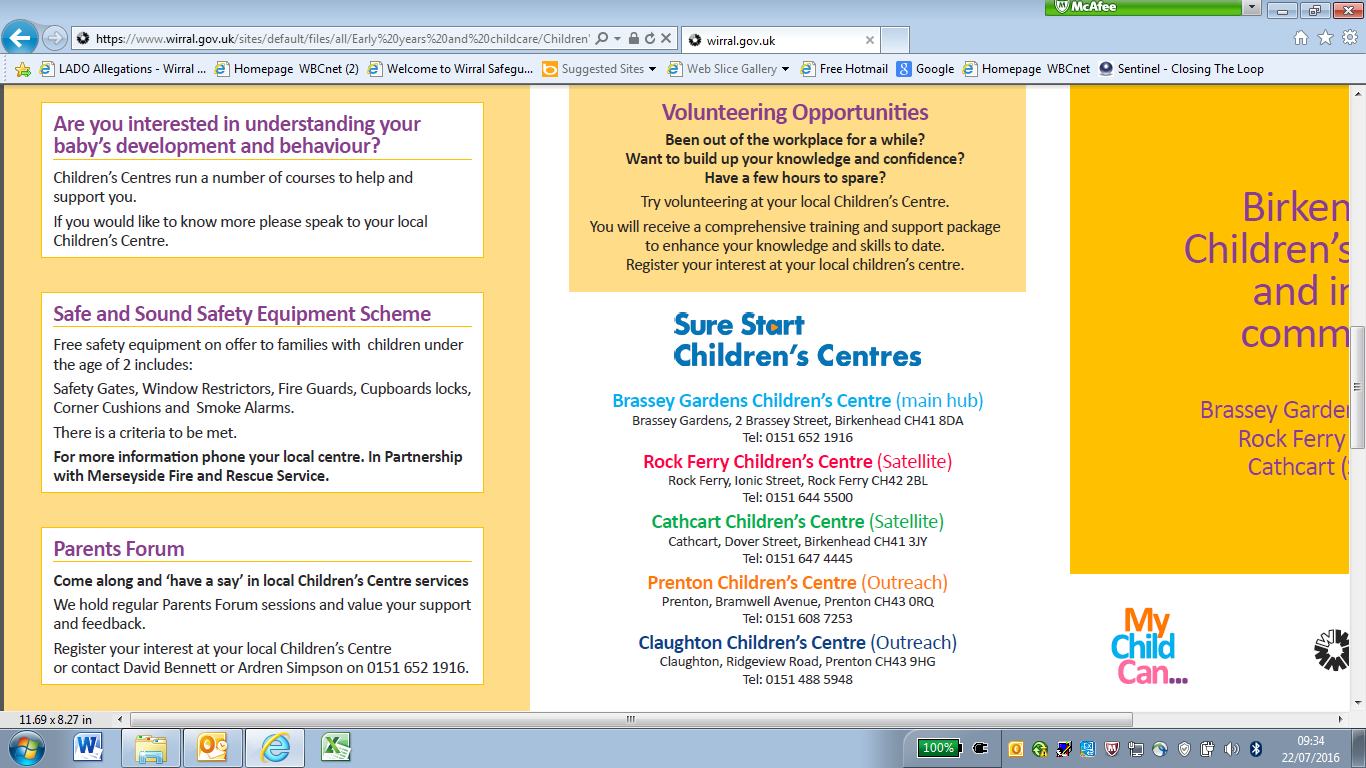 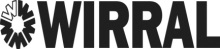 Summative ReviewSummative ReviewSummative ReviewPlan No.Review Date Review Date Review Date OutcomeSteps to outcomeProgress towards outcome (what has been achieved, what’s working/not working)Next Steps